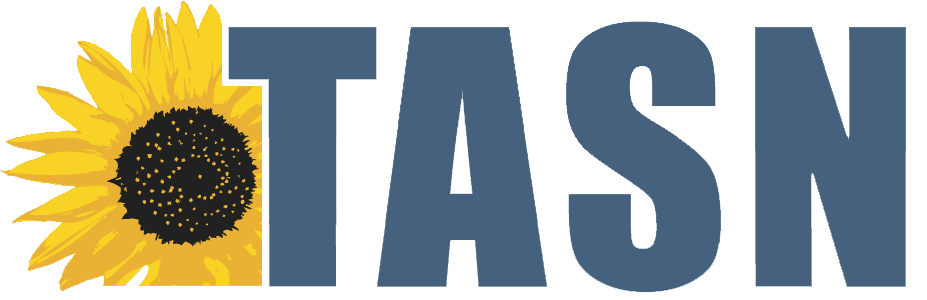 Cumulative Duration RecordingWhen to Use:When the teacher wants to assess the total amount of time student spends engaged in a behavior.How to Use:Define behavior and observe.When behavior occurs start timer then stop it when behavior ends.Repeat throughout observation period.Record the total amount of time elapsed during observation (optional) divide by total observation time to get percent of time.Examples:Total amount of time student spends out of seat during math.Total amount of time student spends engaged with peers.Total amount of time student spends arguing with the teacherAdvantages:Measure of total time spent engaged a specific behavior.Disadvantages:Requires continuous observationRequires timing deviceMaterials:Some kind of timer (stopwatch, iPad, smartphone).Considerations:If the behavior occurs in very frequent brief episodes or if time becomes an issue for the observer then Momentary IntervalRecording techniques may be more appropriate.Data Label:   Total amount of time engaged in behavior or percent of observed time engaged in behavior.Department of Education's Early Childhood, Special Education and Title Services.  TASN Autism and Tertiary Behavior Supports does not discriminate on the basis of race, color, national origin, sex, disability, or age in its programs and activities. The following person has been designated to handle inquiries regarding the non-discrimination policies:  Deputy Director, Keystone Learning Services, 500 E. Sunflower, Ozawkie, KS  66070, 785-876-2214.Updated by TASN 10-28-15Scott, T. M. (2015). Data Measurement Summaries: Frequency Recording Summary. Unpublished document. University of Louisville: Louisville, KY.